Проект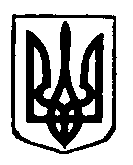 У К Р А Ї Н АЧЕРНІГІВСЬКА РАЙОННА РАДАЧЕРНІГІВСЬКОЇ ОБЛАСТІР І Ш Е Н Н Я(четверта сесія восьмого скликання)________________ 2021 рокум. ЧернігівПро передачу комплексу будівель за адресою с. Нічогівка, вул. Лесі Українки, 14 зі спільної власності територіальних громад сіл, селищ, міста Козелецького району у комунальну власність Козелецької селищної територіальної громади в особі Козелецької селищної радиВідповідно пункту 20 частини першої статті 43, пункту 5 статті 60 Закону України «Про місцеве самоврядування в Україні» та частини третьої статті 8 Закону України «Про добровільне об’єднання територіальних громад», керуючись пунктом 39 розділу VI «Прикінцеві та перехідні положення» Бюджетного кодексу України, Положенням про порядок відчуження, списання, передачі основних засобів, що є спільною власністю територіальних громад сіл, селищ Чернігівського району, затвердженого рішенням районної ради від                20 березня 2018 року, враховуючи рішення Козелецької селищної ради від             28 січня 2021 року «Про надання згоди на прийняття у комунальну власність Козелецької селищної ради комплексу будівель за адресою: с. Нічогівка, вул. Лесі Українки, 14 із спільної власності територіальних громад сіл, селищ, міста Козелецького району», районна рада вирішила: 1. Передати безоплатно зі спільної власності територіальних громад сіл, селищ, міста Козелецького району у комунальну власність Козелецької селищної територіальної громади комплекс будівель за адресою с. Ничогівка, вул. Лесі Українки, 14, Козелецької районної ради Чернігівської області, згідно з додатком №1.2. Козелецькій районній раді забезпечити передачу майна, зазначеного у додатку №1 до цього рішення, згідно з чинним законодавством. 3. Уповноважити для участі в роботі комісії з питань передачі майна зазначеного у додатку № 1 до цього рішення – депутата районної ради, голову постійної комісії районної ради з питань комунальної власності, житлово-комунального господарства, транспорту та інфраструктури Халімона М. В., депутата районної ради, члена постійної комісії районної ради з питань комунальної власності, житлово-комунального господарства, транспорту та інфраструктури Гаврилка О. Г. та начальника відділу комунального майна виконавчого апарату районної ради Хренову Н. Г.4.  Контроль за виконанням цього рішення покласти на постійну комісію районної ради з питань комунальної власності, житлово-комунального господарства, транспорту та інфраструктури.Голова районної ради                                                                          М.Ф.Силенко 